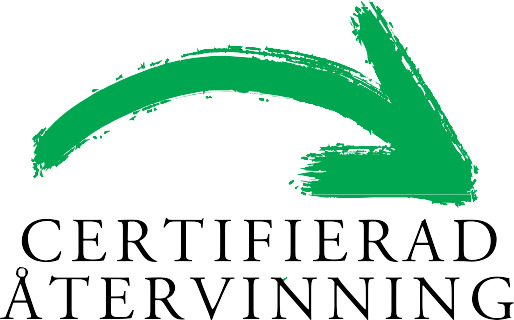 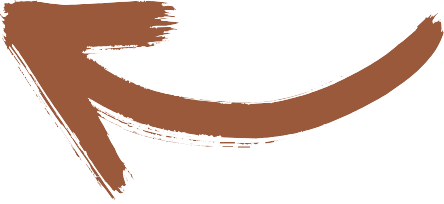 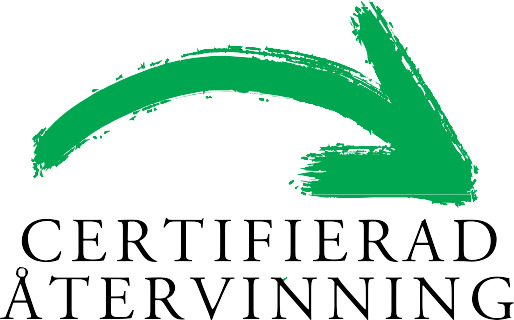 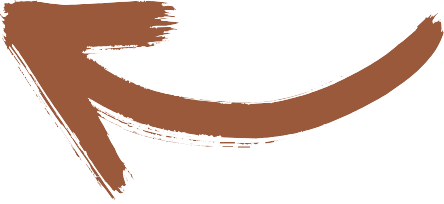 2026CERTIFIERINGSREGLER FÖRBIOGÖDSELSPCR 120Förord	41.	Inledning	51.1	Allmänt om certifiering	51.2	Certifieringsreglernas omfattning	51.3	Definitioner	62.	Villkor för certifiering av biogödsel	92.1	Allmänt	92.2	Ansökan	92.3	Kvalifikationsåret	92.4	Fortlöpande kontroll	122.5	Märkning	122.6	Giltighetstid för certifikat	132.7	Ändring av certifierad produkt	133	Systemkrav och tekniska krav	143.1	Substrat	143.2	Leverantörsbedömning	153.3	Leverans och transport	153.4	Mottagning	163.5	Behandlingsprocess	163.6	Provtagning	173.7	Produkt	183.8	Innehållsdeklaration	203.9	Råd och anvisningar för användning av biogödsel	213.10	Distribution av biogödsel	224	Tillverkarens egenkontroll	234.1	Allmänt	234.2	Styrande dokument	234.3	Redovisande dokument	244.4	Ledningens genomgång	254.5	Utbildning av personal	254.6	Hantering av färdig produkt	264.7	Hantering av avvikande produkt	264.8	Korrigerande åtgärder	264.9	Spårbarhet	264.10	Handlingsplan	264.11	Klagomål	274.12	Inrapportering till Avfall Web	275	Revision utförd av RISE	285.1	Kompetenskrav för produktrevisorer	285.2	Genomförande	295.3	Provning och kontroll	295.4	Åtgärder vid underkänd egenkontroll	295.5	Rapportering	296	Övriga villkor för certifiering	306.1	Revidering av certifieringsregler	306.2	Certifikatsinnehavarens ansvar	306.3	Rätten att använda certifieringsmärket	306.4	Överlåtelse av certifikat	306.5	Återkallande av certifikat	306.6	Åtaganden vid återkallande av certifikat	316.7	Återlämnande av certifikat	316.8	Certifieringsorganets ansvar	316.9	Sekretess	316.10	Överklagande	316.11	Avgifter	327	Referenser	338	Bilagor	35Bilaga 1a	Substrat	35Bilaga 1b	Tillsats- och processhjälpmedel	35Bilaga 2 	Metoder för analys av biogödsel	36Bilaga 3 	Krav på smittskydd	37Bilaga 4	 Utformning av märket för certifierad biogödsel	42Bilaga 5	 Obligatoriska uppgifter till Avfall Web	43FörordDessa certifieringsregler anger villkor för certifiering, tekniska krav och krav för fortlöpande kontroll för certifierad biogödsel. Förändringar i årets regelverkFörändringar har gjorts i avsnitt 1.3, 2.4, 3.1, 3.6, 3.6.2, 3.7.1.4, 3.9, 3.10, 4.4.1, 5, 5.1, 5.3 och 6.1. I samråd med RISE har övervakande kontroll ersatts med revision och kontrollant med produktrevisor.CertifieringssystemetAvfall Sverige äger certifieringssystemet SPCR 120.Tekniska krav enligt kapitel 3 har tillsammans med krav på fortlöpande kontroll enligt kapitel 4 och 5 tagits fram av Avfall Sverige i samarbete med bl.a. RISE, Sweco, Dansk Jordforbedring och SLU. Certifiering utförs av RISE.Den fortlöpande kontrollen består av tillverkarens egenkontroll och revision utförd av RISE. Revision utförs vid besök hos tillverkaren och omfattar granskning av tillverkarens egenkontroll.Certifieringsreglerna bygger på gällande standarder och kriterier beskrivna i RVF-rapport 99:2 (AFR-rapport 257) "Sjösättning av certifieringssystem för kompost och rötrest" [1]. Styrgruppen för Certifierad återvinning gör årligen en översyn av certifieringsreglerna. Aktuell upplaga av certifieringsreglerna finns att hämta på Avfall Sveriges webbplats www.avfallsverige.se. Andra dokument som ligger till grund för certifieringsreglerna är aktuell version av bl.a. lagstiftningen rörande animaliska biprodukter [2] och [3]. Till reglerna finns en vägledning som ger råd om hur reglerna kan tillämpas. Dokumentet finns för nedladdning på Avfall Sveriges webbplats.Certifieringsreglerna fastställs genom beslut i styrgruppen för Certifierad återvinning. Styrgruppen sammanträder minst fyra gånger om året. I styrgruppen är såväl tillverkare, användare, berörda branschorganisationer som experter representerade. Denna utgåva träder i kraft 2026-01-01. Emelie Ljung				Ordförande, Certifierad återvinning		 InledningAllmänt om certifieringCertifiering innebär bestyrkande från ett oberoende certifieringsorgan att en produkt uppfyller krav ställda i en standard eller annan form av specifikation. Detta bekräftas genom certifikat. Certifieringsreglernas omfattningDessa certifieringsregler avser certifiering av biogödsel, baserat på rena källsorterade biologiskt nedbrytbara substrat. De krav som ställs gäller: ingående substrat, leverantörer, insamling och transport, mottagning, behandlingsprocess, produkt samt innehålls-deklaration och råd och anvisningar för användning av biogödsel. Certifieringsreglerna är främst skrivna för biogasanläggningar, men är även tillämpbara på våtkomposteringsanläggningar. Biogödsel tillverkad av avloppsfraktioner omfattas ej av dessa regler.Syftet med certifieringssystemet är att certifiera biogödsel inte färdiga blandningar där andra material ingår. En blandad produkt som innehåller certifierad biogödsel får dock bära certifieringssystemets märke även om inte produkten omfattas av systemet.Certifieringsreglerna bygger på projektet ”Kvalitetssäkring av kompost och biogödsel från organiskt avfall”. Projektet har redovisats bl.a. i RVF rapport 99:2 ”Sjösättning av certifieringssystem för kompost och rötrest” [1]. Andra dokument som ligger till grund för certifieringsreglerna är Europaparlamentets och rådets förordning (EG) nr 1069/2009 den 21 oktober 2009 om hälsobestämmelser för animaliska biprodukter (ABP) som inte är avsedda att användas som livsmedel [2] och Kommissionens förordning (EU) 142/2011 om genomförande av Europaparlamentets och rådet förordning (EG) nr 1069/2009 den 25 februari 2011 [3]. DefinitionerAnimaliska biprodukter 	Animaliska biprodukter (ABP) är material från djurriket som inte är livsmedel och som ännu inte bearbetats eller behandlats till att ingå i begreppet framställda produkter. Exempel är biprodukter från slaktade djur. Även kommersiellt fångad fisk och rens från sådan fisk omfattas. Det gör också ull, fjädrar, äggskal, matavfall och naturgödsel [2].Avloppsfraktioner	Avloppsfraktioner som härstammar från källor som kan antas innehålla humanfekalier, humanurin eller kommunalt avloppsvatten.Biogödsel	Gödselmedel som bildas efter rötning av organiskt material från livsmedels- och/eller foderkedjan, samt andra närliggande värdekedjor t ex källsorterade avfallsslag, stallgödsel, grödor och skörderester, dock ej avloppsfraktioner. Certifierad biogödsel	Biogödsel certifierad enligt regelsystemet för Certifierad återvinning, SPCR 120. Certifieringsorgan	Ett certifieringsorgan är en juridisk person som är ackrediterat av SWEDAC. Certifieringsorganet är en oberoende part som intygar överensstämmelse med specificerade krav.Distributör	Juridisk person som enligt avtal med tillverkare tillhandahåller tjänsten leverans av biogödsel till slutanvändare.Egenkontroll	System för att kontrollera sin verksamhet, vilket inkluderar provtagningar och dokumenterade rutiner som upprättas för att säkerställa att avsedd kvalitet på produkten uppnås.Glidande medelvärde	Medelvärden i en tidsserie. Bildas genom att addera alla värden i ett fast tidsintervall bakåt i tiden och dela summan med antalet adderade termer. Används här som enkelt glidande medelvärde med lika viktning av termerna.Godkänd insamlingspåse	Godkänd insamlingspåse certifierad enligt EN13432 eller utvärderad för kontakt med livsmedel enligt (EC) No 1935/2004. Hygieniseringskontroll	Hygieniseringskontroll är ett fristående kontrollmoment som utförs av kontrollorganet under kvalifikationsåret som ett led i att påvisa smittskyddssäkerhet. Kontrollorgan	Organ som utför kontroll. Kvalifikationsår	Certifikat kan medges tidigast efter ett års kontroll, ett så kallat kvalifikationsår. Kvalifikationsåret startar vid första kontrolltillfället.Källsortering	Sortering eller separering av avfall på samma plats där avfallet uppkommit, till exempel i hushållet.Leverantör	Juridisk person som enligt avtal med tillverkare levererar substrat till en anläggning.Leverantörsbedömning	Kontroll som den certifierade anläggningen utför för att kontrollera sina substratleverantörer för att säkerställa kvaliteten på substrat och biogödsel.Matavfall	Alla typer av matavfall, inklusive använd matolja, från restauranger, storkök och andra typer av kök, inbegripet centralkök och hushållskök. Detta substrat omfattas av ABP-lagstiftningen även om det är avsett att gå vidare till en biogasanläggning [3]. Omvandling	Begrepp som återfinns i förordning (EU) nr 142/2011. Med omvandling menas i detta dokument en process som vanligtvis består av hygienisering (pastörisering) med efterföljande rötning. Hygieniseringen kan även ske under eller efter rötning, beroende på biogasanläggningens konstruktion. Parti	Avser en avgränsad mängd med homogen sammansättning som har verifierats och som producerats under en definierad tid. I normalfallet är ett parti den mängd biogödsel som producerats under den tid som en samlingsanalys representerar.Process	Samtliga steg under behandlingsprocessen från substrat till biogödsel.Processhjälpmedel	Tillsats som är avsedd att underlätta eller möjliggöra steg i behandlingsprocessen. Tillåtna processhjälpmedel anges i bilaga 1b.Produkt	Med produkt i dessa regler avses biogödsel i leveransklart skick före inblandning av tillsatser som torv, mineralgödsel eller motsvarande. Rötrest	Samlingsnamn för gödselmedel som bildas efter rötning av organiskt material. Beroende på ursprung benämns rötresten olika; biogödsel (från samrötningsanläggningar och gårdsbiogasanläggningar) och rötslam (från avloppsreningsverk). I ABP-lagstiftningen gäller dock annan definition.Slurry	Pumpbar blandning av substrat, som efter behandling i en förbehandlingsanläggning eller direkt, kan rötas i en biogasanläggning.Styrgrupp	Styrgruppen för Certifierad återvinning är sammansatt av representanter från livsmedelsorganisationer, berörda branschorganisationer samt jordbruksbranschen.Substrat	Biologiskt lättnedbrytbart material som används för produktion av biogas och biogödsel genom rötning. Tillåtna substrat anges i bilaga 1a.Synliga föroreningar	Synliga föroreningar är främmande föremål såsom plast, glas, metall och kompositmaterial med en storlek > 2,0 mm.Tillsatsmedel	Tillsats som är avsedd att förbättra produktens kvalitet. Tillåtna tillsatsmedel anges i bilaga 1b. Tillverkare	Juridisk person som producerar biogödsel.Transportör	Juridisk person som ingått ett transportavtal med tillverkare eller på uppdrag av distributör, kommun eller organisation fysiskt samlar in och/eller transporterar substrat och biogödsel.Villkor för certifiering av biogödselAllmäntI detta kapitel anges villkoren för certifiering av biogödsel. Dessa beslutas av en styrgrupp. Villkoren revideras vid behov, dock minst årligen.Innan certifikat kan utfärdas görs en inledande bedömning av produkten och av den fortlöpande kontrollen under ett kvalifikationsår. Certifikatet gäller i fem år under förutsättning att den fortlöpande kontrollen fungerar, enligt kapitel 4. Övriga villkor framgår av kapitel 3 och 6.AnsökanAnsökan om certifiering skall ske skriftligen och innehålla:datumsignatur av behörig firmatecknareproduktionsplatsnamn på produktenanvändningsområdeöversiktlig beskrivning av anläggningens process, organisation och ledningssystem. Senast under kvalifikationsåret skall ansökan kompletteras med: tekniskt underlag, provningsrapporterbeskrivning av tillverkarens egenkontrollutförlig processbeskrivning förslag till märkning enligt kapitel 2.5.Kvalifikationsåret Certifikat kan medges tidigast efter ett års kontroll, ett kvalifikationsår, då tillverkaren skall kunna redovisa att egenkontrollen uppfyller kraven i kapitel 4.Tillverkaren skall under kvalifikationsåret visa att:hygieniseringen fungeraren godkänd produkt produceras vid anläggningenpersonalen arbetar utifrån ett egenkontrollsystemerforderliga styrande dokument har upprättats, kapitel 4.2det finns godkända prover från sex månader i följd.Avvikelser som tillverkaren fått under kvalifikationsåret skall åtgärdas innan certifikat kan utfärdas. När tillverkaren uppfyller kraven enligt certifieringsreglerna skall ett avtal tecknas mellan tillverkaren och kontrollorganet om fortlöpande kontroll. Därefter utfärdas certifikatet.  2.3.1 Produktion under kvalifikationsåretUnder kvalifikationsåret får produkt varken märkas eller saluföras som certifierad produkt. 2.3.2 Underkänd produkt under kvalifikationsåretKvalifikationsåret skall startas om när en produkt blir underkänd om inte en förklaring kan ges till orsaken och om inte problemet som orsakade kvalitetsbristen har åtgärdats. 2.3.3 Tekniskt underlag För den produkt som certifieras skall sökanden redovisa ett tekniskt underlag som skall innehålla nedanstående information:”Innehållsdeklaration” enligt kapitel 3.8 ”Råd och anvisningar för användning av biogödsel” enligt kapitel 3.9analysrapport, baserad på analyser från kvalifikationsåret, som skall visa att kraven enligt kapitel 3.7 uppfyllsprocessbeskrivning.Processbeskrivningen skall:visa vilka produktionsenheter som ingårvisa vilka driftsparametrar som ska mätas eller kontrolleras i processenvisa var anläggningen finns geografiskt placerad, ort och kommunvara daterad.2.3.4 Provtagnings- och analysfrekvens för kvalifikationsåret Den lägsta provtagnings- och analysfrekvensen beror av storleken på mottagen totalmängd till biologisk behandling enligt tabell 1. Provtagning som sker under kvalifikationsåret skall vara jämnt utspridd över året. Om anläggningen är ny och det inte finns biogödsel att provta skall all provtagning ske jämnt utspridd under kvalifikationsårets sex sista månader. Tabell 1 syftar på provtagning av de parametrar som omnämns i:kapitel 3.7; metaller, smittskydd, synliga föroreningar. För fast biogödsel gäller även analys av grobara frön och växtdelarkapitel 3.8.1.Tas ett större antal prover än vad tabell 1 anger, skall varje enskilt prov klara de uppställda kraven. Prover tagna enligt gällande provtagningsplan skall användas vid beräkning av medelvärde.Tabell 1. Lägsta tillåtna provtagnings- och analysfrekvens under kvalifikationsåret1) Provtagningen skall under kvalifikationsåret vid två tillfällen utföras på tre punkter enligt tabell 2. Vid de resterande två tillfällena räcker det att analysera produkten enligt instruktionerna under rubriken ”Produktkontroll” i bilaga 3.2.3.5 Provtagning och analys under kvalifikationsåretDe analysmetoder som skall användas redovisas i bilaga 2. 2.3.5.1 HygieniseringskontrollHygieniseringskontroll är ett fristående kontrollmoment som utförs av kontrollorganet under kvalifikationsåret. Vid större ombyggnationer där anläggningens utformning eller systemlösning ändras kan en förnyad hygieniseringskontroll utföras, om certifieringsorganet eller kontrollorganet bedömer att så är nödvändigt. I tabell 3 definieras de olika anläggningskategorierna samt vilka kontrollkrav som gäller för respektive anläggningskategori.I samband med hygieniseringskontrollen skall kontrollorganet granska hur tillverkaren utför provtagning och provhantering inför bakteriologisk analys.För anläggningar kategori A och B, se tabell 3, skall det kontrolleras att ett godkännande av Jordbruksverket finns. Godkännandet från Jordbruksverket erhålls efter en kontroll och innefattar vilka typer av ABP som behandlas, se ABP-förordningarna [2] [3].Hygieniseringen skall kontrolleras genom temperaturmätning i materialet. Temperaturen skall mätas för varje parti och dokumenteras. Tabell 2. Provpunkter och analyser vid hygieniseringskontrollFem prov skall tas i respektive tre punkter, enligt tabell 2. Proverna i respektive punkt skall tas ut samtidigt. Provtagningen skall under kvalifikationsåret vid två tillfällen utföras på tre punkter. Vid de resterande två tillfällena räcker det att analysera produkten enligt instruktionerna under rubriken ”Produktkontroll” i bilaga 3.Provtagningsproceduren skall utföras fyra gånger under kvalifikationsåret, se tabell 1. Kraven för provpunkt 2 och 3 (totalt 30 delprov) är:Antalet Escherichia coli skall efter hygienisering ha reducerats motsvarande minst 4 log10-enheter, eller att cfu/g <100, dvs log cfu/g <2Provpunkt 3
Salmonella skall ej kunna påvisas. Provet skall omfatta 25 g biogödsel.Tabell 3. Krav på hygieniseringskontroll under kvalifikationsår för anläggningskategori A, B och C med avseende på smittskyddFortlöpande kontrollDen fortlöpande kontrollen skall:säkerställa att certifierade produkter uppfyller SPCR-120 reglernas kravbestå av leverantörsbedömning enligt kapitel 3.2bestå av egenkontroll enligt kapitel 4bestå av revision enligt kapitel 5bestå av kontroll av hygieniska aspekter. MärkningDe produkter som är certifierade enligt systemet har rätt att bära märket ”Certifierad återvinning”. Märkets utseende framgår av bilaga 4. Märket skall användas i oförändrad form. Förstoring eller förminskning får ske men proportionerna skall bibehållas.Märkningen skall finnas på en framträdande plats på:följesedlarinformations- och marknadsföringsmaterial.Märkningen skall även innehålla uppgifter om:certifikatsnummernamn på innehavaren av certifikatproduktnamntillverkningsnummer eller tillverkningsdatum. En jordblandning som innehåller certifierad produkt får bära certifieringssystemets märke. Det skall då framgå att endast biogödseln är certifierad. Andelen certifierad biogödsel i blandningen skall finnas angiven.Det skall finnas en rutin för hur märkningen hanteras vid indraget certifikat.Giltighetstid för certifikatCertifikatet är giltigt under fem år. För att förlänga certifikatet skall tillverkaren ansöka om förlängning.Ändring av certifierad produktCertifikatsinnehavaren skall före byte av substratursprung eller ändring av behandlingsprocess underrätta certifieringsorganet. Certifieringsorganet avgör om bytet eller ändringen är av sådan art att den kan godtas utan förnyad provning, kontroll eller revidering av certifikat.Systemkrav och tekniska kravDet står certifikatinnehavren fritt att ha en högre ambitionsnivå än de krav som framgår av reglerna. SubstratSubstrat till certifierad biogödsel skall vara rena, källsorterade och biologiskt lättnedbrytbara. Godkända substrat framgår av bilaga 1a. Tar tillverkaren emot och behandlar ett för dem nytt substrat skall en riskanalys utföras. Om riskanalysen visar på en risk att något gränsvärde överskrids, att biogödseln skulle kunna innehålla förökningsbara delar av invasiva arter eller växtskadegörare skall substratet kontrolleras med avseende på identifierade riskparametrar. Det kan antingen kontrolleras genom leverantörens egen innehållsbeskrivning eller genom att provtagning och analys sker av aktuellt substrat. Tillverkaren skall ha en rutin för riskbaserad kontroll och styrning av alla inkommande substrat. Rutinen skall ge möjlighet att förebyggande stoppa leveranser av substrat som riskerar förorsaka att något gränsvärde överskrids eller att biogödseln skulle kunna innehålla förökningsbara delar av invasiva arter eller växtskadegörare.Vatten som tillsätts till produktionen av certifierad biogödsel, som t.ex. används för spädning, betraktas som ett substrat och skall därför vara rent och i allt övrigt uppfylla reglernas krav för substrat. Dessutom gäller bestämmelserna för processhjälpmedel inklusive eventuell polymeranvändning.Om substrat av animaliska biprodukter används skall anläggningen vara godkänd av Jordbruksverket och uppfylla de krav som anges i bilaga 3.InsamlingspåsarFrån och med 1 januari 2023 får endast godkända insamlingspåsar tas in till tillverkarens anläggning. Detta kontrolleras av tillverkaren vid leverantörsbedömning. För att vara godkänd skall påsen som helhet (in- och utsida inklusive lim och tryckfärg) antingen vara testad och certifierad enligt EN13432 eller utvärderad för kontakt med livsmedel enligt metod för kontakt med sura livsmedel i rumstemperatur under max 30 dagar. EN13432-certifikatet skall vara utställt av ett oberoende ackrediterat organ medan utvärderingen för kontakt med livsmedel skall vara verifierad av en väl etablerad tredjepart genom exempelvis Normpackcertifikat, ISEGA eller liknande. Tillsatsmedel och processhjälpmedelTillsatsmedel och processhjälpmedel får användas i processen. Dessa skall deklareras och beskrivas i tillverkarens egenkontrollprogram. De tillsats- och processhjälpmedel som är godkända anges i bilaga 1b. Det är tillåtet att använda maximalt 10 kg aktiv substans polyakrylamidpolymer per ton TS biogödsel i processen oberoende av var polymeren används, inklusive polymer som ingår i inkommande substrat. Tillverkaren skall årsvis sammanställa månadsanvändning av polymerer inklusive den mängd som ingår i inkommande substrat. GMOAlla GMO-produkter som är godkända enligt EU:s regelverk accepteras som substrat till en biogasanläggning. Det skall framgå av innehållsdeklarationen som medföljer biogödseln att GMO-produkter använts som substrat.LeverantörsbedömningLeverantörsbedömning skall grundas på en årlig riskanalys av substratleverantörerna. Riskanalysen avgör vilka substratleverantörer som skall besökas. I riskanalysen skall hänsyn tas till två faktorer; dels typ av substrat och därmed risk för förorening av biogödseln, dels mängden substrat jämfört med den totala mängden substrat som används av tillverkaren.Leverantörsbedömning skall göras årligen, oberoende av riskanalysens resultat, när: förbehandlat källsorterat matavfall tas emot i form av slurrymatavfall tas emot från en eller flera kommuner direkt till biogasanläggningen, i minst en av dessa kommuner. Riskanalysen ligger till grund för vilken eller vilka kommuner som skall besökasbiogasanläggningen tar emot både källsorterat matavfall och slurry. För övriga substrat gäller att riskanalysen styr antalet leverantörsbedömningar som skall utföras årligen. Dock skall minst en övrig substratleverantör bedömas, d.v.s. sådana substratleverantörer som inte levererar slurry eller källsorterat matavfall.Rutin för leverantörsbedömning skall finnas. Följande innehåll skall minst finnas med i rutinen:dokumenterad rätt att genomföra leverantörsbedömningleverantörsbedömning utförd enligt den årligen uppdaterade riskanalysenriktlinjer som beskriver vad som kontrolleras vid leverantörsbedömningenskriftlig dokumentation av varje leverantörsbedömning som hålls tillgänglig för kontrollorganetkrav på leverantören att vid avvikelser inom två veckor redovisa utförda och/eller planerade åtgärder bedömning om leverantörens åtgärder vid avvikelser är godkända eller inte.Leverantörsbedömningen skall dokumenteras i ett protokoll med minst följande innehåll:rubrikdatum då leverantörsbedömningen utfördesvilka som närvarade vid leverantörsbedömningen från tillverkaren respektive substratleverantörenvilka avvikelser samt noteringar som framkommit hur avvikelser ska följas upp.Leverans och transport Det skall finnas skriftliga avtal med substratleverantör, transportör och distributör. SPCR 120 skall stå omnämnt i de avtal som tillverkaren har med substratleverantörer. I detta avtal skall det också framgå vilka renhetskrav som ställs på de inkommande substrat som tillverkaren använder. Dessa renhetskrav gäller både felsorterat material och oönskade ämnen. Tillverkaren skall tillse att transportören:dokumenterar hämtställen och mängd substrat vid varje transportmed sin hantering inte försämrar materialets kvalitet genom att skadliga eller främmande ämnen tillförsvidtar åtgärder för att undvika återinfektion av smittämnenföljer ABP-förordningarna vid insamling och transport av ABP-material. Det gäller särskilt märkning av fordon, tvätt och handelsdokument [2] [3]genomför egenkontroll. Vid behov kan en leverantörsbedömning utföras av transportörens kvalitetsarbete, se kapitel 3.2.MottagningInkommande substrat som kan ha betydelse för produktkvaliteten skall kontrolleras enligt dokumenterade rutiner. Kontrollen skall ske i den omfattning som anses nödvändig för att verifiera att inkommande substrat, tillsatsmedel och processhjälpmedel överensstämmer med specificerade krav.Mottagningskontroll skall minst omfatta: dokumentation av mottagen vikt eller volym på inkommande substrat samt substrattypkvalitetskontroll av substrat och avlägsnande av skadliga och främmande ämnen hantering av underkänt substratrutiner vid ökad föroreningsrisk som innebär utökad analysverksamhet och särbehandling av färdig produkt. Mottagningskontrollen skall:dokumenteras och kunna redovisas för kontrollorganetkontrollera att substrat överensstämmer med kravspecifikationer. BehandlingsprocessBehandlingen skall genomföras fackmannamässigt och med funktionell biologisk behandlingsteknik. Risken för kontaminering av hygieniserat material eller sammanblandning med ej godkända substrat skall minimeras. Se bilaga 3 för krav på löpande driftkontroll för respektive anläggningskategori. Driftparametrar som skall mätas och dokumenteras:typ och mängd av substrat, tillsats- och processhjälpmedel temperatur och pH i reaktorntid mellan beskickningar (inmatningar)hydraulisk uppehållstidtid och temperatur under hygieniseringorganisk belastning.Åtgärder mot återkontaminering och driftstörningar skall dokumenteras.Kontroll under behandlingsprocessen skall utföras i den omfattning som anses nödvändig för att säkerställa att produkter som tillverkas uppfyller specificerade krav. Driftparametrar väsentliga för kvaliteten skall dokumenteras. Driftrutiner skall finnas som anger:vad som kontrolleras hur kontrollen går tillhur ofta kontroll skall genomföras.Provtagning3.6.1 ProvtagningsplanTillverkaren skall genomföra provtagning av produkt samt upprätta en provtagningsplan innan prov tas ut. Provtagningsplanen skall vara godkänd av tillverkarens representant. Provtagningsplanen skall minst innehålla följande:analysmetoderprovtagningsfrekvensanalysparametrar; näringsämnen, metaller och synliga föroreningarkontroll att hygieniseringen upprätthålls rutin i händelse av underkänt resultat och produktinstruktion för provtagning.Analyssvar från prover tagna enligt gällande provtagningsplan skall användas vid beräkning av medelvärden. Analysrapporterna skall kunna visas upp i samband med de fortlöpande kontrollerna. 3.6.2 Provtagnings- och analysfrekvensDen lägsta provtagnings- och analysfrekvensen beror på mottagen totalmängd till biologisk behandling enligt tabell 4 nedan. Proverna skall analyseras jämnt utspridda över året enligt gällande provtagningsplan. I det fall ett större antal prover tas än vad tabell 4 anger, skall varje enskilt prov klara de uppställda kraven. Det prov som tas ut skall representera hela den volym som passerar ledningen vid provtagningsögonblicket eller hela innehållet i behållaren. Provtagning skall ske på ett sådant sätt att systematiska fel undviks. Vid våtrötning skall provtagning av metaller och näringsämnen ske minst veckovis. Dessa prov kan utgöra delar av ett samlingsprov som skall analyseras enligt tabell 4. Analysmetoder enligt bilaga 2 skall användas. Tabell 4. Lägsta tillåtna analysfrekvens1) Den bakteriologiska provtagningen vid den fortlöpande kontrollen skall bestå av en provtagning där n=5 [3] Totalt antal prov under ett år blir då 20 st per bakteriologisk parameter.Ett provtagningsprotokoll skall upprättas och minst innehålla: typ av prov (biogödsel) provets identitetprovtagareprovtagningsdatumproduktionsplatseventuella avvikelser från provtagningsanvisningarnade analyser som ska utföras på provet.Provtagningsprotokollet skall undertecknas av provtagaren. Avvikelser från provtagningsanvisningarna noteras om det inte finns möjlighet att ta ett nytt korrekt prov.Hantering av prover samt provberedning före analys på laboratorium skall ske på ett sådant sätt att de slutliga analysresultaten inte påverkas.3.6.3 MätutrustningRutiner skall finnas för kalibrering och underhåll av utrustning som används för mätning av parametrar som behövs för bedömning av kvaliteten på biogödseln. Kalibrerings-protokoll skall sparas i minst fem år. Alla analyssvar från kalibreringen skall sammanställas årligen. Processtermometer som används skall ha en mätnoggrannhet på minst 1 °C och mätprecisionen skall uppgå till ± 1 °C. 3.6.4 Mätning i hygieniseringstanken eller rötkammarenAnläggning med tillstånd från Jordbruksverket att hygienisera skall kontinuerligt mäta temperaturen i hygieniseringstanken eller rötkammaren, beroende på typ av anläggning och godkännande. Temperatur kopplad mot tid skall protokollföras. Dessa temperaturmätningar skall journalföras för att visa att hygieniseringskraven uppfylls. ProduktKrav på produktNedan redovisas de krav som ställs på den leveransklara produkten. Produkt som inte klarar kraven benämns ”avvikande produkt”. En förteckning över de analysmetoder som skall användas för att kontrollera gränsvärden framgår av bilaga 2. Lägsta tillåtna provtagnings- och analysfrekvens framgår av 3.6. MetallerGränsvärden för metallhalter i biogödsel framgår av tabell 5. Provtagning för analys av metaller skall ske minst med den frekvens som framgår av 3.6. Om analysresultatet överstiger gränsvärdet blir den mängd biogödsel som provet representerar underkänd och mängden skall hanteras enligt 4.8. Medelvärdesbildning får ej tillämpas i syfte att få biogödseln att klara kraven.Tabell 5. Gränsvärden för metallinnehåll i biogödsel 1) Alla värden utom koppar och zink följer gränsvärdena för jordförbättringsmedel enligt Eco-label [5].2) För bly, koppar, krom, nickel och zink tillämpas samma värden som för avloppsslam som får spridas på åkermark, se SFS 1998:944 [6].SmittskyddProdukten skall uppfylla kraven på smittskydd enligt bilaga 3. Synliga föroreningarMängden synliga föroreningar i flytande biogödsel bestäms genom månadsprov och ett glidande medelvärde beräknas utifrån resultaten från den senaste tolvmånadersperioden [10]. Vid satsvis produktion bestäms mängden synliga föroreningar genom partiprov och ett glidande medelvärde beräknas utifrån resultaten från de senaste tolv partiproven [10]. Lägsta frekvens vid fortlöpande kontroll av synliga föroreningar i fast biogödsel skall vara minst ett prov per parti.Det glidande medelvärdet för synliga föroreningar i flytande biogödsel skall inte överskrida 10 cm2/kg biogödsel. Mätvärdet för enstaka provresultat skall inte överstiga 20 cm2/kg. För varje ordinarie prov (primärt prov) som skickas för analys, skall ett jämförbart referensprov sparas och förvaras fryst. Efter 1-12 timmar tas ett nytt prov (sekundärt prov). Det sekundära provet läggs direkt i frysen. Överstiger analysresultatet 20 cm2/kg, skickas referensprovet samt det sekundära provet för analys. Medelvärdet från alla tre proverna; primärprovet, referensprovet och det sekundära provet skall ersätta det tidigare analysresultatet vid beräkningen av det glidande medelvärdet. Händelsen skall hanteras som en avvikelse. I det fall då även medelvärdet för de tre proverna skulle visa > 20 cm2/kg är det aktuella partiet underkänt.Det glidande medelvärdet för synliga föroreningar i fast (>20 % TS-halt) biogödsel får inte överskrida 30 cm2/kg biogödsel. Mätvärdet för enstaka provresultat får inte överstiga 60 cm2/kg. För varje ordinarie prov (primärt prov) som skickas för analys, skall ett jämförbart referensprov sparas och förvaras fryst. Efter 1–12 timmar tas ett nytt prov (sekundärt prov). Det sekundära provet läggs direkt i frysen. Överstiger analysresultatet 60 cm2/kg, skickas referensprovet samt det sekundära provet för analys. Medelvärdet från alla tre proverna; primärprovet, referensprovet och det sekundära provet skall ersätta det tidigare analysresultatet vid beräkningen av det glidande medelvärdet. Händelsen skall hanteras som en avvikelse. I det fall då även medelvärdet för de tre proverna skulle visa > 60 cm2/kg är det aktuella partiet underkänt.Om det glidande medelvärdet överstiger 75 % av gränsvärdet skall avvikelse skrivas och åtgärdsplan tas fram. Kravet för synliga föroreningar får inte tillgodoses genom tillämpning av teknik som finfördelar synliga föroreningar så att de blir mindre än 2,0 mm.3.7.1.4 Särskilda krav Grobara frön och växtdelarFast och flytande biogödsel får maximalt innehålla två grobara frön och växtdelar per liter.Organisk substansFast biogödsel skall innehålla minst 20 % organisk substans, mätt som glödgningsförlust, i viktprocent av torrsubstansen.Kontroll av produktKontroll av produkt skall utföras i den omfattning som anses nödvändig för att säkerställa att produkten uppfyller specificerade krav.Kontroll av produkt skall minst omfatta:dokumentation av producerad, levererad, certifierad och underkänd mängd biogödselinnehållsdeklaration råd och anvisningar för användning av biogödsel rutiner för avlägsnande av certifikatmärke vid avvikande produktanvisningar för kundinformation och konsekvensutredning vid levererad avvikande produkt.InnehållsdeklarationEn innehållsdeklaration skall skrivas för en certifierad produkt. Den skall minst innehålla det som står i 3.8.1. Innehållsdeklarationen skall vara representativ för den senaste analyserade produktionsperioden. Om icke godkänd produkt avskilts under den aktuella perioden får dessa mätvärden exkluderas. Innehållsdeklarationer från det senaste året skall vara lätt tillgängliga och skall lämnas ut på begäran.   Minimikrav på innehållsdeklaration för biogödsel vid användning inom lantbruketAllmän informationFöljande information skall redovisas i produktens innehållsdeklaration:certifieringsmärke och certifikatsnummer produktionsanläggningproduktionsansvarigproduktionsperiodingående substrat, tillsatsmedel och processhjälpmedel i vikt- eller volymprocent text som anger att ställda miljökrav gällande metaller, smittskydd och synliga föroreningar uppfyllsparametrar angivna enligt tabell 6råd och anvisningar för användning av biogödsel enligt kapitel 3.9.Tabell 6. Parametrar som skall anges i innehållsdeklarationen för certifierad biogödselRåd och anvisningar för användning av biogödselVid användning av biogödsel på åkermark skall Jordbruksverkets regler om växtnäring följas [7]. Om animaliska biprodukter ingår i produkten skall även ABP-lagstiftningen [2] [3] [9] följas.Maximal giva skall begränsas med avseende på de sju, i lagstiftningen reglerade, metallerna Pb, Cd, Cu, Cr, Hg, Ni och Zn [8]. Se även tabell 7 nedan.Det skall finnas ett dokument benämnt ”Råd och anvisningar för användning av biogödsel”. Där skall framgå vilken mängd biogödsel som får spridas. Det näringsämne eller metall som är begränsande för spridningen skall anges. Om biogödseln enbart används som råvara i jord- eller gödselblandningar krävs ej sådant dokument.Produktionsdjur får inte ges tillträde till mark där biogödsel använts som gödningsmedel, förrän den tid förflutit som anges i föreskriften [9]. Skörd av grovfoder från mark, där biogödsel använts som gödningsmedel, får inte genomföras förrän den tid förflutit som anges i förordningen [3].Tabell 7. Gränsvärden för metalltillförsel till åkermark [8]1) För koppar kan större mängder godtas om det kan visas att åkermarken där spridning skall ske behöver koppartillskott.Distribution av biogödselVid distribution skall biogödselns kvalitet inte försämras genom att skadliga eller främmande ämnen tillförs. Åtgärder skall vidtas för att undvika återinfektion av smittämnen vid transport. En egenkontroll skall upprättas så att dessa krav tillgodoses. Vid behov skall en leverantörsbedömning utföras.Om biogasanläggningen tillhör kategori A eller B enligt bilaga 3, tabell 10, skall transporten av biogödsel åtföljas av ett handelsdokument enligt krav i ABP-förordningarna [2] [3]. Tillverkarens egenkontrollAllmäntTillverkaren skall genomföra en fortlöpande egenkontroll för att säkerställa att produkter som märks med certifieringsmärket uppfyller kraven i dessa certifieringsregler. De dokument som skall finnas tillgängliga hos tillverkaren och uppvisas vid kontroll indelas i styrande respektive redovisande dokument.Tillverkarens representantDet skall finnas en person som representerar tillverkaren vad avser egenkontrollen. Denna benämns tillverkarens representant och skall ha befogenhet och ansvar att säkerställa att den avsedda kvaliteten på certifierade produkter uppfylls och vidmakthålls. Styrande dokumentStyrande dokument skall samlas i ett egenkontrollprogram. I egenkontrollprogrammet skall alla rutiner och instruktioner finnas som beskriver hur tillverkarens egenkontroll går till.Nedanstående styrande dokument skall minst finnas: kvalitetspolicy ansvar och befogenheter rutiner för dokumentstyrningdistributionslista för dokumentrutiner för kontroll och provning anvisningar för hur resultaten från kontroll och provning ska redovisas anvisningar för substratleverantöreranvisningar för transportörerprovtagningsplanrutiner för åtgärder vid icke godkänt provresultatanvisningar för hur märket ska användashanteringsföreskrifter för färdiga produkter beskrivning av spårbarheten rutiner för hantering av underkänd produkthandlingsplan för förebyggande åtgärderrutiner för korrigerande åtgärderrutiner för hantering av klagomålrutiner för journalföringrutiner för årlig sammanställning av statistikuppgifter till Avfall web. Endast aktuella utgåvor av dokument skall finnas tillgängliga. Rutiner för dokumentstyrning skall minst innehålla:en dokumentförteckningrutiner för framtagning av nya dokumentrutiner för ändring av dokumentrutiner för insamling av ogiltiga dokumentdistributionslista.Om det både finns lagrade dokument på en dator och utskrifter i pärmar skall tillverkaren ange vilket av de båda dokumentsystemen som innehåller originalen.KvalitetspolicyTillverkaren skall ha en kvalitetspolicy som beskriver ambitionen med avseende på kvalitet på produkten. I policyn skall framgå att man strävar mot ständig förbättring av produkten och verksamheten. Policyn skall vara förankrad i organisationen och fastställd av VD, teknisk nämnd eller styrelse.Ansvar och befogenheterOrganisationen av egenkontrollen skall beskriva vilka tjänster som har ansvar för kontrollen samt befogenheter att ingripa för att förhindra felaktig kvalitet.Redovisande dokument Tillverkaren skall kunna styrka att produkterna uppfyller certifieringskraven genom att insamla och bevara relevanta dokument. Dokumentation av kontroll och provning skall utföras i sådan omfattning att spårbarhet kan erhållas. Journaler skall innehålla kommentarer när avvikande resultat erhållits och beskrivning av åtgärder som vidtagits.Arkiveringstider skall anges för dokument som avser egenkontroll. Journaler från provning och kontroll skall hållas tillgängliga för kontrollorganet och arkiveras i minst fem år.Nedanstående redovisande dokument skall minst finnas: protokoll från ledningens genomgångprotokoll från interna och externa kontroller protokoll från leverantörsbedömningar all dokumentation i samband med riskanalys av substratunderlag för bedömning av nya substratredovisning av mottagen vikt och volym av material och dess ursprungredovisning från substratleverantör av avvikelser angående substratets kvalitet redovisning från transportör av avvikelser angående substratets kvalitetredovisning från mottagningskontrollen av avvikelser angående substratets kvalitet redovisning av kontroll av löpande driftsparametrar och hygieniseringredovisning av analysresultatredovisning av mängd certifierad produkt och användningsområderedovisning av mängd underkänd produkt och användningsområdekonsekvensutredning vid avvikande produktkalibrering av mätutrustning, datum och åtgärdredovisning av korrigerande åtgärdersammanställning av planerade åtgärderredovisning av klagomål.Ledningens genomgång Ledningen skall hålla dokumenterade genomgångar av egenkontrollen minst en gång om året för att säkerställa effektivitet, kvalitet och uppföljning. Protokoll skall föras. På ledningens genomgång skall minst nedanstående punkter behandlas:resultat från interna och externa kontrollersammanställning av provningsresultat, mängd behandlat substrat, producerad mängd certifierad produkt, producerad mängd avvikande produkthandlingsplanprovtagningsplanavvikelserapporterklagomålkorrigerande åtgärder.InternkontrollLedningen skall utse internrevisorer som kontrollerar att anläggningen följer alla skall-krav i certifieringsreglerna för SPCR 120. Internkontroll av verksamheten skall genomföras minst en gång per år. Ledningen ansvarar för att en dokumenterad rutin finns upprättad. Rutinen skall ange hur internkontrollen planeras, genomförs, dokumenteras och rapporteras. Hela verksamheten skall kontrolleras under en treårsperiod. Utbildning av personalEn utbildningsplan skall finnas som anger hur personalen får instruktioner och utbildning. Kvalitetspåverkande personal skall ha erforderlig utbildning. Tillverkarens representant skall ha genomgått en kurs vars huvudsakliga innehåll ska behandla hur certifieringsreglerna ska följas och tillämpas. Denna kurs kan antingen ges av Avfall Sverige, eller som en kurs godkänd av Avfall Sverige. Kursen skall minst omfatta: leverantörsbedömningproduktkravsmittskydd och hygieniseringkontrollInternrevisorer skall ha genomgått utbildning med åtminstone följande innehåll:Grundläggande om kvalitets- och miljöledningssystemRevision och ständig förbättringOlika typer av revisionerOrganisera och initiera revisioner – revisionsprogramFörberedelse – revisionsplanGenomförande och intervjuteknikRapportering och redovisningAvvikelser och korrigerande åtgärder – uppföljning och bedömningUtbildningen bör varva teori med praktisk tillämpning.Internrevisorer skall dessutom ha kunskap om produktion av biogödsel. Att internrevisorn uppfyller de utbildningskrav reglerna föreskriver skall styrkas med ett utbildningsbevis. I de fall utbildningsbevis saknas kan tillverkarens representant skriva ett intyg som visar vilken kompetens internrevisorn har.Personal som utför provtagning skall ha ett dokumenterat godkännande från tillverkarens representant att de har erforderlig kunskap om provtagningsmetodik och provtagningsrutiner. Utbildningen skall minst omfatta nedanstående moment.Genomgång av rutiner och checklistor för provtagningTeoretisk genomgång av provuttag, hantering, förvaring och leverans av analysprovPraktiskt genomförande av ovanstående.Hantering av färdig produktHantering av färdig produkt skall ske så att en tillfredsställande homogenisering erhålls. Det skall beskrivas hur försämring av produkten förhindras vid hantering, lagring, packning och leverans.Hantering av avvikande produktProdukt som inte uppfyller specificerade krav skall avskiljas. Avvikande produkt får inte märkas, marknadsföras eller betecknas som certifierad produkt. Om produkten redan har levererats då bristerna upptäcks skall kunden informeras. Händelsen och konsekvenserna skall utredas och redovisas på ledningens genomgång. Dokumentation om vidtagna åtgärder i händelse av underkänt resultat skall journalföras.Om produkten klassificerats som avvikande till följd av ”smittskydd”, ”synliga föroreningar” eller ”grobara frön och växtdelar” kan produkten behandlas på nytt för att klara kraven.  Korrigerande åtgärderDet skall finnas rutiner som beskriver vilka åtgärder som vidtas om avvikelser upptäcks. Minst följande skall dokumenteras:avhjälpande åtgärderutredning av orsakerna till uppkomna bristervidtagna åtgärder för att minimera risken för upprepning.SpårbarhetLevererade produkter skall kunna spåras till tillverkningsperiod, mellanlager och mottagande kund. Biogödsel skall spåras om den inte uppfyller kvalitetskraven enligt certifieringsreglerna. En rutin skall finnas för spårbarhet. HandlingsplanTillverkaren skall utarbeta en handlingsplan för att säkra och förbättra produktens kvalitet. Aktiviteter som bedrivs i syfte att fortlöpande minska förekomsten av oönskade ämnen och föremål skall beskrivas. Handlingsplanen skall minst omfatta:åtgärder i produktionen för att undvika eventuella kvalitetsbristerförebyggande åtgärder mot återinfektion av smittämnen förebyggande åtgärder mot tillförsel av oönskade ämnen och föremål i inkommande substrat.KlagomålKlagomål på certifierade produkter skall tillsammans med vidtagna åtgärder dokumenteras och hållas tillgängliga för kontrollorganet.Inrapportering till Avfall WebCertifikatsinnehavaren skall senast 15 april årligen rapportera in uppgifter enligt bilaga 5 till Avfall Sveriges webbaserade statistiksystem för hantering av avfallsstatistik – Avfall Web.Revision utförd av RISE Certifiering vid RISE handläggs av, en från provning och kontroll skild enhet, RISE Certifiering. Avdelningen är underställd en certifieringsstyrelse med representanter från berörda industriområden. Styrelsen kan tillsätta expertgrupper för olika produktområden, t.ex. tekniska utskott. Certifiering av produkter vid RISE bedrivs i enlighet med SS-EN 17065 [4].Produkter, som efter en inledande bedömning med bl.a. provning visar att de uppfyller ställda krav kan certifieras av RISE. Detta bekräftas genom certifikat, vilket vanligtvis innebär tillstånd att använda ett certifieringsmärke. En fortlöpande kontroll, bestående av tillverkarens egenkontroll och revision utförd av RISE, ska säkerställa att kraven uppfylls under certifikatets giltighetstid. Kompetenskrav för produktrevisorerProduktrevisor som genomför revison skall vara godkänd av RISE Certifiering.ISO 19011 eller motsvarande standard utgör en vägledning för certifieringsorganets krav på revisorernas kompetens och bedömning av produktrevisorer.Person vilken antas som produktrevisor ska ha genomgått åtminstone tre års gymnasieutbildning med Naturvetenskaplig inriktning eller annan likvärdig utbildning samt ha åtminstone tre års relevant arbetslivserfarenhet från arbete inom eller i nära kontakt med biogödselbranschen, eller från annan konsultverksamhet med inriktning mot branschen. Erfarenheten ska innefatta att göra bedömningar, lösa problem och kommunicera med personer i ledande ställning.Utöver detta ska personen ha genomgått utbildning i att utföra och leda systemrevisioner där SS-EN ISO 19011 eller motsvarande regelverk kan fungera som vägledning. Revisorsutbildningen ska omfatta åtminstone två dagar med teori och praktiskt genomförande av kontroll samt kursen Certifiering av biogödsel.För godkännande som produktrevisor ska kandidaten ha deltagit som observatör tillsammans med erfaren produktrevisor vid åtminstone fyra tillfällen, under sammanlagt minst tio dagar. Vid det näst sista observatörstillfället ska kandidaten självständigt genomföra del av kontrollen. Inriktningen vid det sista observatörstillfället ska vara att kandidaten självständigt genomför en komplett kontroll med tillhörande inledande och avslutande möten, upprättande av kontrollplan och avrapportering. Alternativt ska certifieringsorganet på annat sätt visa att produktrevisorerna har erforderlig kompetens. Bedömningen av kandidaten ska göras av en erfaren produktrevisor.För att upprätthålla behörigheten som produktrevisor krävs åtminstone 15 revisionsdagar under en treårsperiod, samt minst tre revisionsdagar per kalenderår. Detta avser SPCR 120-revisioner. Certifieringsorganet ska ha rutiner för att bevaka att produktrevisorernas kvalificering bibehålls. En produktrevisor får inte användas mer än fyra år i följd hos samma certifikatsinnehavare. Certifieringsorganet ska ha rutiner vid val av produktrevisor för att säkerställa opartiskhet och att jäv inte förekommer. Produktrevisor får inte ha varit anställd vid eller utfört uppdrag åt reviderad certifikats-innehavare under de senaste 24 månaderna. Den aktuella certifikatsinnehavaren kan begära att få byta produktrevisor och certifieringsorganet ska ha rutiner för när detta kan ske.GenomförandeRevision skall utföras minst en gång per kalenderår genom anmälda besök hos biogödseltillverkaren. Tidpunkten för besök bestäms av kontrollorganet. Även oanmälda besök kan förekomma. Kontrollorganet, i samråd med certifieringsorganet, skall göra fortlöpande bedömning av vilken besöksomfattning som krävs. Om tillverkaren har ett kvalitetssystem som är certifierat av ett ackrediterat certifieringsorgan kan kontrollorganets granskning av denna del i egenkontrollen normalt begränsas till kontroll av provningsresultat och kontrollrapporter.Övervakad provtagningI samband med revision görs vid behov en övervakad provtagning för att kontrollera att provtagningen sker på ett korrekt sätt. Det uttagna provet kan därefter kasseras eller analyseras enligt tillverkarens ordinarie rutiner. Åtgärder vid underkänd egenkontrollOm granskningen av tillverkarens egenkontroll underkänns skall orsakerna utredas av kontrollorganet. Utredningen kan resultera i förnyat kontrollbesök, omprövning eller underkännande av den fortlöpande kontrollen.RapporteringResultatet av revisionen skall rapporteras skriftligt till certifikatsinnehavaren, se tabell 8.Tabell 8. Bedömning av avvikelser och tidsangivelse för när åtgärder skall vara redovisadeÖvriga villkor för certifieringVillkoren i dessa certifieringsregler är baserade på principer som är fastställda i RISE egenkontrollprogram för certifiering. Revidering av certifieringsreglerAvfall Sverige förbehåller sig rätten att ändra certifieringsregler efter beslut i styrgruppen för Certifierad återvinning. När ändringar i regler görs skall syftet anges i samband med att ändringen kommuniceras.Reglerna revideras en gång årligen, förutom i de fall det föreligger skäl för akuta regeländringar. Förslag på ändringar av reglerna skall skickas på remiss under mars månad. Remissen skickas till alla tillverkare med certifikat, tillverkare under kvalifikationsår, till styrgruppen för Certifierad återvinning, Jordbruksverket och Naturvårdsverket. Remissen är även öppen för synpunkter från andra intressenter genom att förslaget publiceras på Avfall Sveriges webbplats, omnämns i Certifierad återvinnings nyhetsbrev och informeras om på Avfall Sveriges utbildningar. Remisstiden är fyra veckor från utskick. De nya reglerna kommuniceras av styrgruppen senast den 31 december och träder i kraft 1 januari ett år senare. Information om nya regler skall direktkommuniceras med certifikatsinnehavare samt via nyhetsbrev och via Avfall Sveriges webbplats.Akuta regeländringarStyrgruppen kan fatta beslut om akuta regeländringar utan någon remiss. Hänsyn skall tas till behov av omställningstid hos certifikatsinnehavarna och andra berörda. Syftet och orsaken till den akuta regeländringen skall anges. Certifikatsinnehavarens ansvarCertifikatsinnehavaren är ansvarig för att tillverkade produkter överensstämmer med kraven enligt certifikatet. Produkterna skall vara lämpade för sitt ändamål och inte vålla skada eller olägenhet.Rätten att använda certifieringsmärketCertifikatsinnehavaren har rätt att märka de produkter som omfattas av certifikatet med certifieringssystemets certifieringsmärke och dessutom rätt att använda märket vid annonsering eller annan reklam för produkterna. Annonsering får inte ske så att förväxling mellan certifierade och icke certifierade produkter kan uppstå.Överlåtelse av certifikatCertifikat får inte överlåtas.Återkallande av certifikatCertifieringsorganet kan med omedelbar verkan, definitivt eller temporärt, återkalla certifikat om certifikatsinnehavare brutit mot villkoren för certifikatet. Åtaganden vid återkallande av certifikatCertifikatsinnehavare, vars certifikat återkallats, skall:omgående upphöra med all hänvisning till certifikatet i annonsering eller annan reklam för ifrågavarande produktombesörja att certifieringsmärket avlägsnas på de dokument som är kopplade till ifrågavarande produktbetala alla kostnader som är förenade med att få de undermåliga redan levererade produkterna ersatta med sådana som uppfyller kraven i aktuella certifieringsreglerinformera mottagare av produkt och organisationer som direkt berörs av spridning av biogödsel på åkermark. KRAV tillhör denna kategori  informera sekretariatet för Certifierad återvinning att ovanstående åtgärder genomförts.Återlämnande av certifikatFör återlämnande av certifikat, efter temporärt återkallande, gäller samma regler som då certifikatet utfärdades första gången. Något nytt kvalifikationsår krävs inte om mindre än ett år förflutit sedan certifikatet återkallades, såvida inte certifieringsregler eller produktionsförhållandena ändrats.Certifieringsorganets ansvarCertifieringssystemets styrgrupp, där kontrollorganet är adjungerande, ansvarar för att de tekniska kraven i dessa certifieringsregler bygger på tillgänglig kunskap och erfarenhet.Certifieringsorganet ansvarar för att granskningen av certifierade produkter mot kraven i dessa regler utförs. SekretessSamtliga uppgifter som certifierings- och kontrollorganet samt systemägaren tar del av skall vara sekretesskyddade med nedanstående undantag. Certifieringsorganet har rätt att:publicera uppgifter om certifikatsinnehavare, certifikatnummer, certifierade produkter, eventuell klassificering samt giltighetstid på sin webbplatsoffentliggöra beslut om återkallande av certifikat samt missbruk av certifikat eller märkning.Systemägaren har rätt att: offentliggöra uppgifter om de totala mängder substrat och produkter som omfattas av certifieringssystemet, dock ej från enskilda tillverkareoffentliggöra uppgifter om genomsnittliga produktkvaliteter, dock ej om kvaliteter från enskilda tillverkarevia certifieringsorganet, ta del av information och handlingar kring varje enskild certifikatsinnehavare.ÖverklagandeÖverklagande av beslut från RISE skall ske skriftligen till RISE Certifiering. Åtgärder till följd av överklagandet beslutas av RISE certifieringsstyrelse.Avgifter Avgifter för inledande bedömning, revidering, revision samt förlängning av giltighetstid för certifikat skall bekostas av sökanden eller certifikatsinnehavaren.Tillverkare som producerar certifierade produkter skall även erlägga en årlig avgift till Avfall Sverige för medverkan i Certifierad återvinning. Avgiften skall täcka den administration som krävs för systemet och som Avfall Sverige ansvarar för. Kostnaden för administration fördelas mellan de anslutna tillverkarna och den fastslagna avgiften kommuniceras innan debitering sker.ReferenserNedan redovisas referenser tillhörande certifieringsreglerna samt dess bilagor. 8	BilagorBilaga 1a	SubstratBilaga 1a återfinns på Avfall Sveriges webbplats och uppdateras kontinuerligt.https://www.avfallsverige.se/fakta-statistik/certifierad-atervinning/certifieringsregler-for-biogodsel/   Det åligger tillverkare av certifierade produkter att försäkra sig om att de tillämpar gällande version av bilaga 1a.Beslutsordning för att godkänna nya substrat finns på Avfall Sveriges webbplats.Bilaga 1b	Tillsats- och processhjälpmedelBilaga 1b återfinns på Avfall Sveriges webbplats och uppdateras kontinuerligt.https://www.avfallsverige.se/fakta-statistik/certifierad-atervinning/certifieringsregler-for-biogodsel/ Det åligger tillverkare av certifierade produkter att försäkra sig om att de tillämpar gällande version av bilaga 1b.Beslutsordning för att godkänna nya tillsats- och processhjälpmedel finns på Avfall Sveriges webbplats.Bilaga 2 	Metoder för analys av biogödsel Analyser och rapportering av data skall utföras enligt de metoder som anges i Tabell 9 nedan. Analyserna skall utföras av ackrediterat laboratorium. Tabell 9. Metoder för analys av biogödsel 1) Bundesgütegemeinschaft Kompost, ISBN 3-939790-00-12) Dessa analyser skall utföras enligt standardmetoder utgivna av NMKL (Nordisk metodikkommitté för livsmedel, National Veterinary Institute, Oslo, Norge).3) Andra metoder kan användas under förutsättning att de genom ringtester eller på annat sätt visats ge likvärdiga resultat med likvärdig eller bättre mätosäkerhet.Bilaga 3 	Krav på smittskyddDenna bilaga redovisar olika anläggningskategorier och krav på dessa. Omfattningen av kraven beror på om animaliska biprodukter (ABP) används som substrat eller ej. För analysmetoder hänvisas till bilaga 2.I förekommande fall skall tillsynsmyndighet kontaktas för rådgivning och utredning av erforderliga saneringsåtgärder vid spridning av smittämnen.I tabell 10 definieras olika anläggningskategorier samt vilka kontrollkrav som gäller för respektive anläggningskategori. Löpande driftkontroll och produktkontroll sker kontinuerligt då anläggningen är i drift.Tabell 10. Krav på löpande driftkontroll och produktkontroll för anläggningskategori A, 	 B och C med avseende på smittskydd1) Se Kommissionens förordning (EU) 142/2011, bilaga V, kapitel III, avsnitt 2, punkt 2 för ytterligare detaljer [3]. I SJVFS 2014:43, bilaga 4 [9] återfinns behandlingskrav för dessa avfallsslag.Löpande driftkontrollI kapitel 3.5 anges vilka löpande driftparametrar som ska mätas och dokumenteras.Anläggningar kategori A Anläggningar kategori A i enlighet med Kommissionens förordning (EU) 142/2011, 
bilaga V, kapitel III, avsnitt 1.Används ABP-material som substrat i biogasanläggningar, utrustade med en enhet för pastörisering/hygienisering, skall följande minimikrav uppfyllas:Maximal partikelstorlek innan materialet tillförs: 12 mm, gäller ej naturgödsel, mag- och tarminnehållMinimitemperatur för allt material i enheten: 70 ºCMinimitid i enheten utan avbrott: 60 minuter.
Om anläggningen har en alternativ omvandlingsmetod (Kommissionens förordning (EU) 142/2011, bilaga V, kapitel III, avsnitt 2) som godkänts av Jordbruksverket, skall metodens motsvarande kritiska parametrar (tid och temperatur) uppfyllas i enlighet med villkoren i tillståndet. Tillståndet skall uppvisas vid revision.Anläggningar kategori BJordbruksverkets föreskrifter om animaliska biprodukter [9] anger vilka driftkrav som skall uppfyllas, se tabell 11. Tabell 11. Parametrar för hygienisering av matavfall i samband med rötning för tillverkning av biogödsel som enbart skall användas inom landet1) Med exponeringstid menas den tid då inget avfall tas ut eller tillförs reaktorn.2) Medeluppehållstiden beräknas så att den minst gäller för 95 % av materialet.Anläggningar kategori CI kapitel 3.5 anges vilka löpande driftparametrar som skall mätas och dokumenteras. Specificerade behandlingskrav med avseende på växtpatogener saknas för närvarande.ProduktkontrollAnläggningar kategori A och BAnläggningar kategori A och B i enlighet med Kommissionens förordning (EU) 142/2011, bilaga V, kapitel III, avsnitt 3.Escherichia coli och Salmonella skall provtas i två separata provpunkter. Representativa prov skall tas under eller omedelbart efter omvandling på biogasanläggningen för att övervaka processen. Nedanstående krav skall uppfyllas:Escherichia coli	n = 5, c = 1, m = 1000, M = 5000 i 1 g provFörklaring av n, m, M och c ges i Tabell 12.Observera att Escherichia coli alltid skall ingå i provtagning och analys enligt ovan vid produktkontroll enligt SPCR 120.Representativa prov från biogödsel, som tagits i leveranspunkt för produkt, skall uppfylla följande krav:Salmonella: 		inga fynd i 25 g prov: n = 5, c = 0, m = 0, M = 0Undantag från krav om separata provpunkter för Escherichia coli och Salmonella kan medges om leveranspunkten ligger direkt efter omvandling. Ur SPCR 120s synpunkt är det frivilligt att analysera enterokocker. Det görs i så fall omedelbart efter omvandling. Om enterokocker analyseras så är ABP-lagstiftningens krav: Enterokocker: 	n = 5, c = 1, m = 1000, M = 5000 i 1 g provTabell 12. Förklaring av parametrar vid provtagningAnläggningar kategori CSPCR 120 ställer inget krav på produktkontroll för anläggningskategori C.Hygienkrav vid insamling av substrat och transport av biogödsel samt åtgärder för att hindra återinfektionHygienkraven vid insamling av substrat och transport av biogödsel kan uppfyllas på olika sätt beroende på hur transporterna organiseras. Rutinerna utformas specifikt för varje enskild anläggning. Exempel på transportlösningar:Transport av biogödsel till slutanvändaren sker med samma behållare som transport av substrat till biogasanläggningenTransport av biogödsel sker med en behållare som enbart transporterar biogödselTransport sker med s.k. ”tvåfacksbil”, d.v.s. biogödsel och substrat transporteras i en behållare med två separata fack.Hygienkraven framgår av Kommissionens förordning (EU) 142/2011 [3]bilaga V, kapitel II - Hygienkrav för biogas- och komposteringsanläggningarbilaga VIII – Insamling, transport och spårbarhetDe ovan angivna bilagorna beskriver bland annat identifiering av ABP-materialet, krav på fordon och behållare, handelsdokument samt krav på åtgärder för att hålla obehandlat material och framställda produkter separerat.Alla tillämpliga krav i ABP-lagstiftningen skall uppfyllas.Begreppet ”användning”, rengöring, tvätt och desinfektion av fordon och 
behållare Kommissionens förordning (EU) 142/2011, bilaga VIII, kapitel I, avsnitt 1, Fordon och behållare, punkt 2 [3], nämner att:”Fordon och returbehållare …skall:” 
”b) rengöras, tvättas och/eller desinficeras efter varje användning i den omfattning som krävs för att förhindra korskontaminering.”
Ur certifieringssynpunkt innebär detta att det skall finnas dokumenterade rutiner som definierar:När rengöring, tvätt och desinfektion ska ske, dvs. tillverkaren måste själv tolka vad begreppet ”användning” innebärHur rengöring, tvätt och desinfektion ska utföras, utvändigt och invändigt, desinfektionsmedel, vatten, handhavande m.m.Var rengöring, tvätt och desinfektion ska ske, vid anläggningen eller på annan platsAtt rengöring, tvätt och desinfektion har skett, dvs. ett redovisande dokument med signatur.Växelvisa transporter, medgivande från JordbruksverketEnligt Kommissionens förordning (EU) 142/2011, bilaga VIII, kapitel I, avsnitt 1 [3] skall behållare som används för både in- och uttransport av ABP-material genomgå rengöring, tvätt och desinfektion efter att substraten lossats och före att biogödsel fylls på. Detta gäller både substrat och biogödsel. Avsteg från reglerna i föregående stycke kan göras då Jordbruksverket medger ett förfarande med ”växelvisa transporter”. ”Växelvisa transporter” innebär att stallgödsel transporteras till en biogasanläggning och lossas och där biogödsel fylls på utan mellanliggande rengöring, tvätt och desinfektion. Certifikatsinnehavaren kan utföra transporterna på detta sätt utan att söka dispens från certifieringsorganet. I detta fall skall:transporterna gå till och från samma gårddet finnas ett skriftligt avtal mellan biogödselproducent och mottagare om på vilket sätt transporterna skerleverenspunkten av biogödsel betraktas som den punkt vid biogasanläggningen där biogödsel lastas. Detta kan innebära att biogödselns kvalitet förändrasovanstående tre punkter framgå av certifikatsinnehavarens egenkontrollprogram för biogödselnförfarandet genomföras enlig Jordbruksverkets ”Handelsdokument för transport inom Sverige av rötrest och kompost”.Bilaga 4	 Utformning av märket för certifierad biogödselBilaga 5	 Obligatoriska uppgifter till Avfall WebTillverkare av certifierade produkter ska årligen rapportera nedan obligatoriska uppgifter i Avfall Web. Uppgifter om anläggningenAntal rötkammare (st)Rötkammarvolym (m3)Tillåten mängd biologiskt nedbrytbart material enligt tillstånd (ton)Behandlade mängder totalt (ton)Energiproduktion totalt (MWh)Metanhalt (% medel/år)Temperatur (grader celsius)Behandlade mängder substratBehandlad mängd inhemskt matavfall (ton)Behandlad mängd importerat matavfall (ton)Behandlad mängd från slakteri (ton)Behandlad mängd från livsmedelsindustri (ton)Behandlad mängd gödsel (ton)Behandlad mängd energigrödor (ton)Behandlad mängd avloppsslam (ton)Behandlad mängd från livsmedelsbutiker (ton)Behandlad mängd industrislam (ton)Behandlad mängd restrpodukter från jordbruk (ton)Behandlad mängd gräs och andra mellangrödor (ton)Behandlad mängd övrigt (ton)Användning av den producerade energinBiogas till värme (MWh)Biogas till uppgradering (MWh)Biogas till elproduktion (MWh)Biogas till industriell användning (MWh)Biogas till övrigt (MWh)Biogas som facklats (MWh)BiogödselCertifierad enligt SPCR 120 (Ja/Nej)Andel certifierad biogödsel (%)Biogödsel ur rötkammaren (ton våtvikt)Varav godkänd för ekologisk produktion (%)Avsättning biogödsel där växtnäring tas till vara (%)Annan avsättning biogödsel (%)Fasseparering/efterbehandling av biogödsel (Ja/Nej)Beskrivning av fasseparering/efterbehandling biogödsel (fritext)För respektive kvalitet av biogödsel - icke avvattnad (s.k. full biogödsel),avvattnad flytande, avvattnad fast - ska följande anges:Mängd (ton våtvikt)Innehåll av tungmetaller (medel/år) (mg/kg TS)Innehåll av växtnäring (medel/år) (kg/ton)Jordförbättrande och fysikaliska egenskaper (medel/år)Synliga föroreningar (medel/år) (cm2/kg)Förtydligande bild avseende skillnaden mellan full, fast och flytande biogödsel.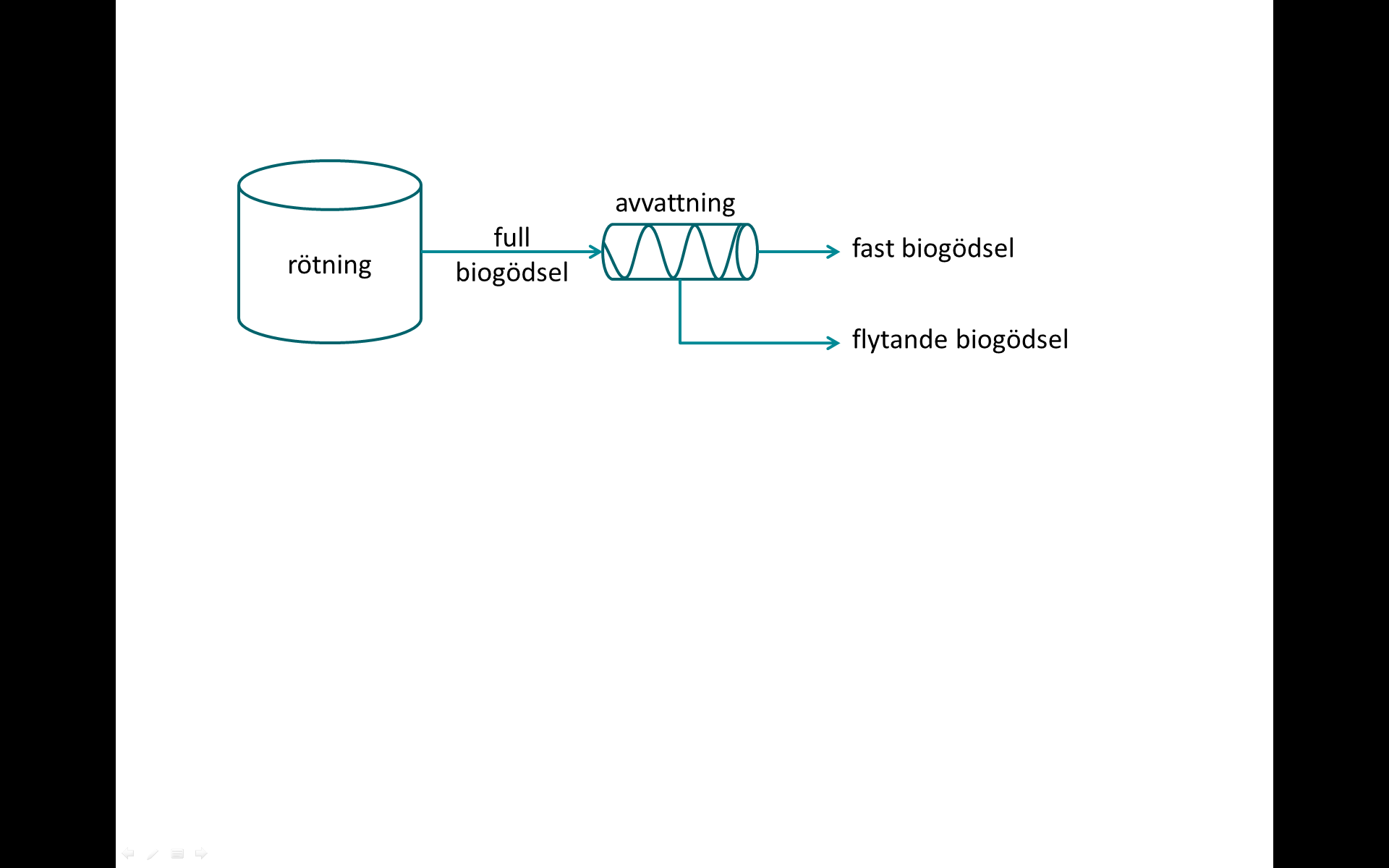 Lägsta tillåtna provtagnings- och analysfrekvens (antal analyser/år)Lägsta tillåtna provtagnings- och analysfrekvens (antal analyser/år)Lägsta tillåtna provtagnings- och analysfrekvens (antal analyser/år)Mottagen totalmängd till biologisk behandling (ton/år)KvalifikationsårKvalifikationsårKvalifikationsårMottagen totalmängd till biologisk behandling (ton/år)Allt utom bakteriologiska prov och synliga föroreningarBakteriologiska prov1)Synliga föroreningar<5 0002412 5 000 – 10 0004412> 10 0008412ProvpunktAnalys1. Material före hygieniseringEscherichia coli2. Material efter hygieniseringEscherichia coli3. Biogödsel (prov tas i leveranspunkt för produkt)Escherichia coliSalmonellaAnläggningskategoriAnläggningskategoriHygieniseringskontrollAAnläggning som behandlar organiska restprodukter inklusive animaliska biprodukter. KrävsBAnläggning som behandlar organiska restprodukter och enbart animaliska biprodukter som kan behandlas enligt nationell lagstiftning [3 och 9]. KrävsCAnläggning som enbart behandlar vegetabiliskt avfall, t ex foder- och energigrödor. Krävs ejMottagen totalmängd till biologisk behandling (ton/år)Lägsta frekvens vid fortlöpande kontroll (antal/år)Lägsta frekvens vid fortlöpande kontroll (antal/år)Lägsta frekvens vid fortlöpande kontroll (antal/år)Mottagen totalmängd till biologisk behandling (ton/år)Allt utom bakteriologiska prov och synliga föroreningarBakteriologiska prov1)Synliga föroreningar<5 0001412 5 000 – 10 0002412> 10 0004412MetallMaximal halt, mg/kg TS1)Bly1002)Kadmium1Koppar6002)Krom1002)Kvicksilver1Nickel502)Zink8002)ParametrarBenämningEnhetTotalkväveNtotkg/tonAmmoniumkväve NH4-N”Totalfosfor Ptot”Kalium K”Magnesium Mg”Svavel S”KalciumCa”Organisk substans-glödgningsförlust i % av TSpHpH-Torrsubstanshalt TSviktprocentUppskattad densitetρ_uppskattadkg/m3MetallÅrlig maximal mängd (g/ha och år)Bly25Kadmium0,75Koppar3001)Krom40Kvicksilver1,5Nickel25Zink600BeteckningBedömningsgrundKonsekvensStor avvikelseFrånvaro av en föreskriven rutin eller systematiskt återkommande avvikelse mot fastställd rutin eller avtal mellan parterna.Mindre avvikelse som inte åtgärdats. Avvikelse som kan påverka trovärdighet hos certifieringssystemet.Bör åtgärdas inom två veckor. Om det tar längre tid att korrigera avvikelsen bör en åtgärdsplan lämnas in till kontrollorganet inom två veckor.Mindre avvikelseEnstaka brist i en rutin eller ett enstaka avsteg ifrån en rutin eller litet avsteg av avtal mellan parterna. Avvikelsen påverkar sannolikt inte trovärdigheten hos certifieringssystemet. Krav på åtgärder som normalt följs upp inom sex veckor från det att slutgiltigt protokoll erhållits. NoteringSynpunkt eller förbättringsförslag till tillverkaren, vilken inte kan klassas som en avvikelse. Ej krav på direkt åtgärd. Dock lämpligt att tillverkaren beaktar noteringen. NrReferensKommentar1Sjösättning av certifieringssystem för kompost och rötrest, AFR-rapport 257, RVF Utveckling, Rapport 99:2, Naturvårdsverket 1999.Bakgrundsrapport till certifieringssystemen.2  Europaparlamentets och rådets förordning (EG) nr 1069/2009 av den 21 oktober 2009 om hälsobestämmelser för animaliska biprodukter som inte är avsedda att användas som livsmedel.Animaliska biprodukter regleras i dessa två förordningar, som benämns ABP-förordningarna. Detaljer intressanta för biogasanläggningar finns särskilt beskrivna i Kommissionens förordning (EU) 142/2011.3Kommissionens förordning (EU) 142/2011 om genomförande av Europaparlamentets och rådet förordning (EG) nr 1069/2009 av den 25 februari 2011.Animaliska biprodukter regleras i dessa två förordningar, som benämns ABP-förordningarna. Detaljer intressanta för biogasanläggningar finns särskilt beskrivna i Kommissionens förordning (EU) 142/2011.4SS-EN 17065, Certifieringsorgan - Allmänna krav vid certifiering av produkter.Svensk- och europastandard angående krav på certifieringsorgan. 5Eco-label: Kommissionens beslut av den 18 november 2015 om fastställande av reviderade ekologiska kriterier och de bedömnings- och kontrollkrav som är knutna till dessa kriterier för tilldelning av gemenskapens miljömärke till växtmedier.https://eur-lex.europa.eu/legal-content/SV/TXT/PDF/?uri=CELEX:32015D2099&from=ENwww.svanen.se Se på hemsidan under ”EU Ecolabel for Businesses”. I kriteriedokumentets bilaga, kriterium 5.1, finns tabell 3 som beskriver metallhalter i jordförbättringsmedel. 6SFS 1998:944, Förordning om förbud m.m. i vissa fall i samband med hantering, införsel och utförsel av kemiska produkter.7SJVFS 2004:62, Föreskrifter om ändring i Statens jordbruksverks föreskrifter och allmänna råd om miljöhänsyn i jordbruket vad avser växtnäring.Huvuddokument som reglerar spridningsmängder. Innehåller gränsvärden för fosfor och rekommendationer för kväve. Inget om metaller.8SNFS 1994:2, Kungörelse med föreskrifter om skydd för miljön, särskilt marken, när avloppsslam används i jordbruket.Grunddokument om användning av avloppsslam. Kraven angående metalltillförsel till åkermark vid användning av biogödseln kommer från detta dokument. 9SJVFS 2014:43 (SJVFS 2006:84) Statens jordbruksverks föreskrifter om befattning med animaliska bioprodukter och införsel av andra produkter, utom livsmedel, som kan sprida smittsamma sjukdomar till djur.Föreskriften kompletterar EU-lagstiftningen kring ABP. I bilaga 4 regleras alternativa hygieniseringsmetoder för matavfall, samt löpande driftkontroll för anläggningar kategori B som rötar matavfall.10Avfall Sverige Rapport U2014:13, Metod för bestämning av synliga föroreningar i biogödsel och förbehandlat matavfall.Metoden som beskrivs i dokumentet bygger på en metod beskriven i”Methodenbuch zur Analyse organischer Düngemittel, Bodenverbesserungsmittel und Substrate” från 2006 och som anpassats för analys av flytande och fast biogödsel.AnalysparameterMetod 3)Hänvisning i SPCR 120Metaller totalhalt (Pb, Cd, Cu, Cr, Hg, Ni, Zn)Kap 3.7Synliga föroreningarAvfall Sverige Rapport U2014:13Kap 3.7Grobara frön och växtdelar (enbart fast biogödsel)BGK kap IV B1, 2006 1)Kap 3.7Torrsubstanshalt (TS-halt)SS-EN 12880Kap 3.8Organisk substans. Mäts som glödgningsförlust i vikt-% av TSSS-EN 12879Kap 3.7 och kap 3.8TotalkväveSS02801-1/SS-ISO 11261Kap 3.8TotalfosforSS-EN ISO 11885:2009Kap 3.8Kalium, magnesium, svavel och kalciumSS-EN ISO 11885:2009Kap 3.8AmmoniumkväveISO 5664:1984Kap 3.8pH SS-EN-ISO 10390Kap 3.8Bakteriologiska parametrar 2)Bakteriologiska parametrar 2)Bakteriologiska parametrar 2)Escherichia coliNMKL no 125, 2005, 4:e utgåvanbilaga 3Enterococcus NMKL no 68, 2011, 5:e utgåvanbilaga 3SalmonellaNMKL no 71, 1999, 5:e utgåvanbilaga 3AnläggningskategoriAnläggningskategoriLöpande driftkontrollProdukt-kontrollAAnläggning som behandlar organiska restprodukter inklusive animaliska biprodukter. KrävsKrävsBAnläggning som behandlar organiska restprodukter och enbart animaliska biprodukter som kan behandlas enligt nationell lagstiftning.1) KrävsKrävsCAnläggning som enbart behandlar vegetabiliskt avfall, t ex foder- och energigrödor. KrävsKrävs ejBehandlingsmetodParametrar som skall uppfyllasFörutsättningarTermofil rötningTemperatur: minst 55°C. Exponeringstid1): minst 6 timmar (kan utföras som hygienisering före rötning).Allt material skall uppnå angiven temperatur. Medeluppehållstiden vid efterföljande rötning2)  är minst 7 dygn vid 55°C.ParameterFörklaringnAntalet prover som ska testasmGränsvärde för antalet bakterier; resultatet anses tillfredsställande om antalet bakterier i samtliga prover inte överstiger mMMaximivärde för antalet bakterier; resultatet anses icke tillfredsställande om antalet bakterier i ett eller flera prover är M eller flercAntalet prover i vilka antalet bakterier får ligga mellan m och M och provet trots detta kan godtas, förutsatt att antalet bakterier i övriga prover är högst m.Färgexemplar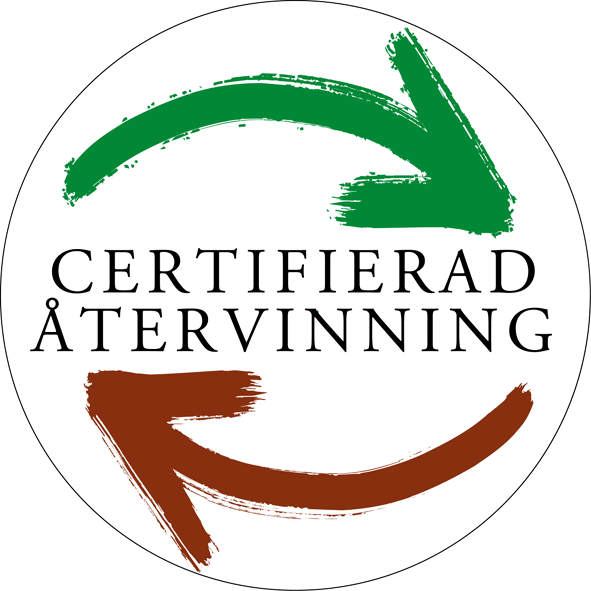 Gråskala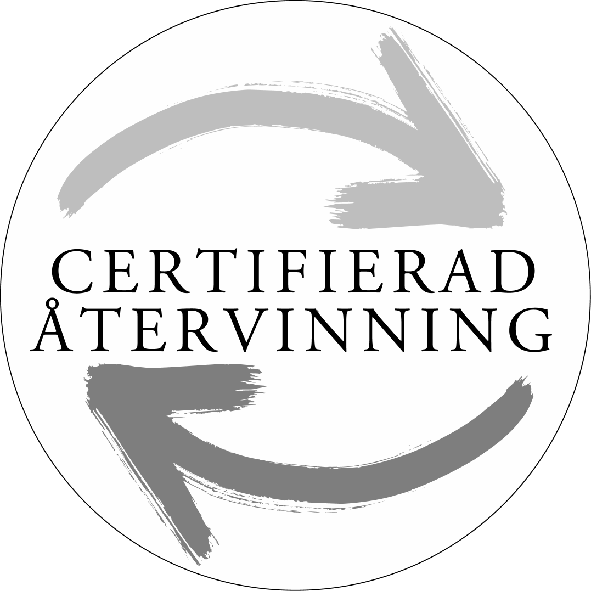 Adress	Baltzarsgatan 25, 211 36 MalmöTelefon040-35 66 00E-postinfo@avfallsverige.seHemsidawww.avfallsverige.se